Café Kraften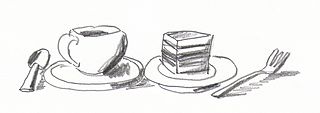 Norra Grev Rosengatan 3 OnsdagKl 18:00-20:00Entré 20krVälkomna Aktivitetshuset Kraften.Portkod: 2120Vid frågor maila, sms eller ringa:aktivitetshusetkraften@orebro.se076-551 12 23